朝陽科技大學師資培育中心【教育實習】申請表202106版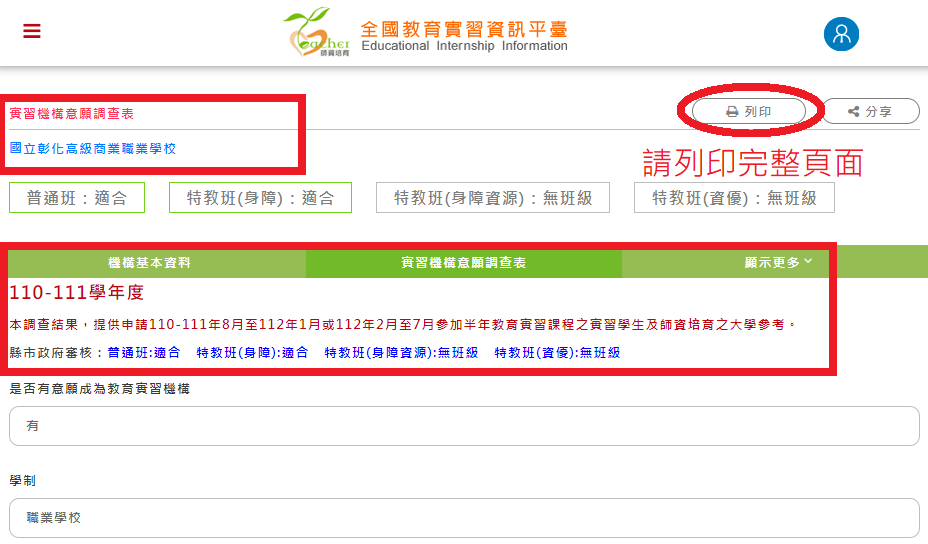 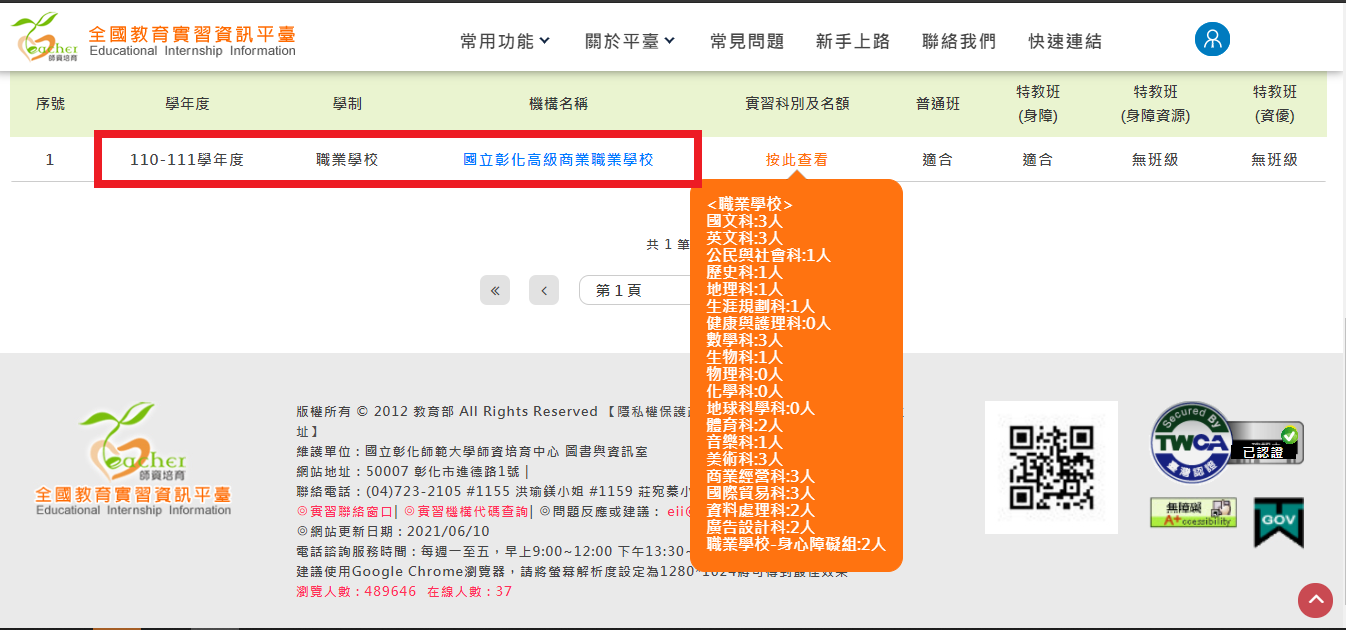 申請人姓名申請人姓名申請人姓名申請日期申請日期申請日期     年    月    日     年    月    日     年    月    日學號學號學號教育學程錄取年度教育學程錄取年度教育學程錄取年度            學年度            學年度            學年度身分證字號身分證字號身分證字號教育階段別教育階段別教育階段別中等學校幼兒園幼教專班中等學校幼兒園幼教專班中等學校幼兒園幼教專班出生日期出生日期出生日期    年   月   日    年   月   日    年   月   日群科專長
(中教填寫)群科專長
(中教填寫)群科專長
(中教填寫)       群  ___專長       群  ___專長       群  ___專長手機號碼手機號碼手機號碼連絡電話連絡電話連絡電話郵件信箱郵件信箱郵件信箱申請實習期間申請實習期間申請實習期間□學年度第1學期學年度第1學期年8月1日至年8月1日至年1月31日申請實習期間申請實習期間申請實習期間□110 學年度第1學期學年度第1學期110年8月25日至年8月25日至111年2月21日申請實習期間申請實習期間申請實習期間□學年度第2學期學年度第2學期年2月1日至年2月1日至年7月31日擬申請實習學校與實習科別擬申請實習學校與實習科別擬申請實習學校與實習科別學校全名：                      ；               科(中教必填)所在縣市：               學校全名：                      ；               科(中教必填)所在縣市：               學校全名：                      ；               科(中教必填)所在縣市：               學校全名：                      ；               科(中教必填)所在縣市：               學校全名：                      ；               科(中教必填)所在縣市：               學校全名：                      ；               科(中教必填)所在縣市：               學校全名：                      ；               科(中教必填)所在縣市：               學校全名：                      ；               科(中教必填)所在縣市：               學校全名：                      ；               科(中教必填)所在縣市：               檢核資料檢核資料檢核資料以下資料，請以A4紙本格式繳交，並依序排放申請資料。影本資料請書明「與正本相符」字樣，並請簽名或蓋私章。以下資料，請以A4紙本格式繳交，並依序排放申請資料。影本資料請書明「與正本相符」字樣，並請簽名或蓋私章。以下資料，請以A4紙本格式繳交，並依序排放申請資料。影本資料請書明「與正本相符」字樣，並請簽名或蓋私章。以下資料，請以A4紙本格式繳交，並依序排放申請資料。影本資料請書明「與正本相符」字樣，並請簽名或蓋私章。以下資料，請以A4紙本格式繳交，並依序排放申請資料。影本資料請書明「與正本相符」字樣，並請簽名或蓋私章。以下資料，請以A4紙本格式繳交，並依序排放申請資料。影本資料請書明「與正本相符」字樣，並請簽名或蓋私章。以下資料，請以A4紙本格式繳交，並依序排放申請資料。影本資料請書明「與正本相符」字樣，並請簽名或蓋私章。以下資料，請以A4紙本格式繳交，並依序排放申請資料。影本資料請書明「與正本相符」字樣，並請簽名或蓋私章。以下資料，請以A4紙本格式繳交，並依序排放申請資料。影本資料請書明「與正本相符」字樣，並請簽名或蓋私章。中心審核自我檢核自我檢核請自我檢核資料是否檢附，並勾選V請自我檢核資料是否檢附，並勾選V請自我檢核資料是否檢附，並勾選V請自我檢核資料是否檢附，並勾選V請自我檢核資料是否檢附，並勾選V請自我檢核資料是否檢附，並勾選V請自我檢核資料是否檢附，並勾選V請自我檢核資料是否檢附，並勾選V請自我檢核資料是否檢附，並勾選V結果有無請自我檢核資料是否檢附，並勾選V請自我檢核資料是否檢附，並勾選V請自我檢核資料是否檢附，並勾選V請自我檢核資料是否檢附，並勾選V請自我檢核資料是否檢附，並勾選V請自我檢核資料是否檢附，並勾選V請自我檢核資料是否檢附，並勾選V請自我檢核資料是否檢附，並勾選V請自我檢核資料是否檢附，並勾選V【教育實習】申請表【教育實習】申請表【教育實習】申請表【教育實習】申請表(本表)(本表)(本表)(本表)(本表)畢業證書(影本)畢業證書(影本)畢業證書(影本)畢業證書(影本)學士(碩士)畢業證書學士(碩士)畢業證書學士(碩士)畢業證書學士(碩士)畢業證書學士(碩士)畢業證書修畢證明書(影本)修畢證明書(影本)修畢證明書(影本)修畢證明書(影本)通過教師資格考證明通過教師資格考證明通過教師資格考證明通過教師資格考證明當年度教師資格考考生與暫准報名者：請提供報考證明(頁面截圖)，並於通過後補件。當年度教師資格考考生與暫准報名者：請提供報考證明(頁面截圖)，並於通過後補件。當年度教師資格考考生與暫准報名者：請提供報考證明(頁面截圖)，並於通過後補件。當年度教師資格考考生與暫准報名者：請提供報考證明(頁面截圖)，並於通過後補件。當年度教師資格考考生與暫准報名者：請提供報考證明(頁面截圖)，並於通過後補件。修習全時教育實習切結書修習全時教育實習切結書修習全時教育實習切結書修習全時教育實習切結書須為「全國教育實習資訊平臺」審核通過之實習機構(應提供所屬實習年度)須為「全國教育實習資訊平臺」審核通過之實習機構(應提供所屬實習年度)須為「全國教育實習資訊平臺」審核通過之實習機構(應提供所屬實習年度)須為「全國教育實習資訊平臺」審核通過之實習機構(應提供所屬實習年度)實習學校查詢，請至【全國教育實習資訊平臺 > 常用功能 > 實習機構意願調查表>查詢(欲實習學校)】，並列印「實習機構意願調查表」頁面(如下圖所示)，以玆証明實習學校符合「全國教育實習資訊平臺」審核通過之實習機構，方可前往與實習學校簽訂「個人教育實習同意書」。https://eii.ncue.edu.tw/Apps/Sys/Synthesize.aspx實習學校查詢，請至【全國教育實習資訊平臺 > 常用功能 > 實習機構意願調查表>查詢(欲實習學校)】，並列印「實習機構意願調查表」頁面(如下圖所示)，以玆証明實習學校符合「全國教育實習資訊平臺」審核通過之實習機構，方可前往與實習學校簽訂「個人教育實習同意書」。https://eii.ncue.edu.tw/Apps/Sys/Synthesize.aspx實習學校查詢，請至【全國教育實習資訊平臺 > 常用功能 > 實習機構意願調查表>查詢(欲實習學校)】，並列印「實習機構意願調查表」頁面(如下圖所示)，以玆証明實習學校符合「全國教育實習資訊平臺」審核通過之實習機構，方可前往與實習學校簽訂「個人教育實習同意書」。https://eii.ncue.edu.tw/Apps/Sys/Synthesize.aspx實習學校查詢，請至【全國教育實習資訊平臺 > 常用功能 > 實習機構意願調查表>查詢(欲實習學校)】，並列印「實習機構意願調查表」頁面(如下圖所示)，以玆証明實習學校符合「全國教育實習資訊平臺」審核通過之實習機構，方可前往與實習學校簽訂「個人教育實習同意書」。https://eii.ncue.edu.tw/Apps/Sys/Synthesize.aspx實習學校查詢，請至【全國教育實習資訊平臺 > 常用功能 > 實習機構意願調查表>查詢(欲實習學校)】，並列印「實習機構意願調查表」頁面(如下圖所示)，以玆証明實習學校符合「全國教育實習資訊平臺」審核通過之實習機構，方可前往與實習學校簽訂「個人教育實習同意書」。https://eii.ncue.edu.tw/Apps/Sys/Synthesize.aspx-1實習學校已簽妥之個人教育實習同意書(1式3份)-1實習學校已簽妥之個人教育實習同意書(1式3份)-1實習學校已簽妥之個人教育實習同意書(1式3份)-1實習學校已簽妥之個人教育實習同意書(1式3份)舊制實習生，或已通過資格考試者舊制實習生，或已通過資格考試者舊制實習生，或已通過資格考試者舊制實習生，或已通過資格考試者舊制實習生，或已通過資格考試者7. -2實習學校已簽妥之個人教育實習同意書(1式3份)未通過檢定考視自願放棄實習7. -2實習學校已簽妥之個人教育實習同意書(1式3份)未通過檢定考視自願放棄實習7. -2實習學校已簽妥之個人教育實習同意書(1式3份)未通過檢定考視自願放棄實習7. -2實習學校已簽妥之個人教育實習同意書(1式3份)未通過檢定考視自願放棄實習參加本次教師檢定者，欲通過教師資格檢定後立即實習，若未通過教師資格檢定，則視同自願放棄本次實習資格。參加本次教師檢定者，欲通過教師資格檢定後立即實習，若未通過教師資格檢定，則視同自願放棄本次實習資格。參加本次教師檢定者，欲通過教師資格檢定後立即實習，若未通過教師資格檢定，則視同自願放棄本次實習資格。參加本次教師檢定者，欲通過教師資格檢定後立即實習，若未通過教師資格檢定，則視同自願放棄本次實習資格。參加本次教師檢定者，欲通過教師資格檢定後立即實習，若未通過教師資格檢定，則視同自願放棄本次實習資格。碩士博士生參加教育實習帶論文實習切結書碩士博士生參加教育實習帶論文實習切結書碩士博士生參加教育實習帶論文實習切結書碩士博士生參加教育實習帶論文實習切結書已確實修畢碩、博士班畢業應修學分，依據朝陽科技大學師資培育中心辦理教育實習辦法規定(除論文學分外)，欲提出帶論文參加教育實習之申請，並同意全程參與教育實習，且實習期間不得選修任何課程（包含0學分課程）。 獲指導教授及系所主任同意，師資培育中心將予以安排半年全時之教育實習。已確實修畢碩、博士班畢業應修學分，依據朝陽科技大學師資培育中心辦理教育實習辦法規定(除論文學分外)，欲提出帶論文參加教育實習之申請，並同意全程參與教育實習，且實習期間不得選修任何課程（包含0學分課程）。 獲指導教授及系所主任同意，師資培育中心將予以安排半年全時之教育實習。已確實修畢碩、博士班畢業應修學分，依據朝陽科技大學師資培育中心辦理教育實習辦法規定(除論文學分外)，欲提出帶論文參加教育實習之申請，並同意全程參與教育實習，且實習期間不得選修任何課程（包含0學分課程）。 獲指導教授及系所主任同意，師資培育中心將予以安排半年全時之教育實習。已確實修畢碩、博士班畢業應修學分，依據朝陽科技大學師資培育中心辦理教育實習辦法規定(除論文學分外)，欲提出帶論文參加教育實習之申請，並同意全程參與教育實習，且實習期間不得選修任何課程（包含0學分課程）。 獲指導教授及系所主任同意，師資培育中心將予以安排半年全時之教育實習。已確實修畢碩、博士班畢業應修學分，依據朝陽科技大學師資培育中心辦理教育實習辦法規定(除論文學分外)，欲提出帶論文參加教育實習之申請，並同意全程參與教育實習，且實習期間不得選修任何課程（包含0學分課程）。 獲指導教授及系所主任同意，師資培育中心將予以安排半年全時之教育實習。